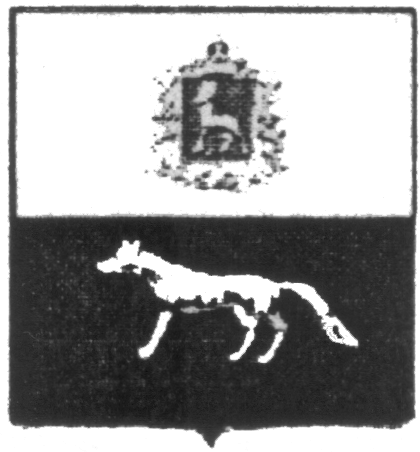 П О С Т А Н О В Л Е Н И Е       от 24.10.2019 г.  № 46О внесении изменений в Приложение к постановлению администрации городского поселения Суходол муниципального района Сергиевский № 60 от 29.12.2018г. «Об утверждении муниципальной программы «Развитие физической культуры и спорта на территории городского поселения Суходол муниципального района Сергиевский» на 2019-2021гг.В соответствии с Бюджетным кодексом Российской Федерации, Федеральным законом Российской Федерации от 06.10.2003 № 131-ФЗ «Об общих принципах организации местного самоуправления в Российской Федерации» и Уставом городского поселения Суходол муниципального района Сергиевский Самарской области, в целях уточнения объемов финансирования проводимых программных мероприятий, Администрация городского поселения Суходол муниципального района Сергиевский  ПОСТАНОВЛЯЕТ:        1.Внести изменения в Приложение к постановлению администрации городского поселения Суходол муниципального района Сергиевский № 60 от 29.12.2019г. «Об утверждении муниципальной программы «Развитие физической культуры и спорта на территории городского поселения Суходол муниципального района Сергиевский» на 2019-2021гг. (Далее - Программа) следующего содержания:        1.1.В паспорте Программы позицию «Объем финансирования» изложить в следующей редакции:        1.2.В разделе 5 Программы позицию «Перечень программных мероприятий» изложить в следующей редакции:        1.3.В разделе 6 Программы позицию «Финансовое обеспечение Программы» изложить в следующей редакции:         Объем и источники финансирования мероприятий Программы:         Средства местного бюджета -  21550,00000 тыс. рублей, в том числе:2019 год – 21550,00000 тыс. рублей;2020 год –0,00 тыс. рублей (прогноз);2021 год – 0,00 тыс. рублей (прогноз).          2.Опубликовать настоящее Постановление в газете «Сергиевский вестник».          3. Настоящее Постановление вступает в силу со дня его официального опубликования.Глава городского поселения Суходол муниципального района Сергиевский                                  Сапрыкин В.В.Объемы финансированияОбъем финансирования2019г.2020г.2021г.всегоОбъемы финансированияМестный бюджет, тыс.р.21550,000000,000,0021550,00000Объемы финансированияВсего по годам, тыс.р.21550,000000,000,0021550,00000№ п/пНаименование мероприятияПланируемый объем финансирования, тыс.рублейПланируемый объем финансирования, тыс.рублейПланируемый объем финансирования, тыс.рублейИсполнитель мероприятия№ п/пНаименование мероприятия2019202020211Организация и проведение спортивных и спортивно-массовых мероприятий и участие в них21550,000000,000,00 Администрация городского поселения СуходолВсего:21550,000000,000,00